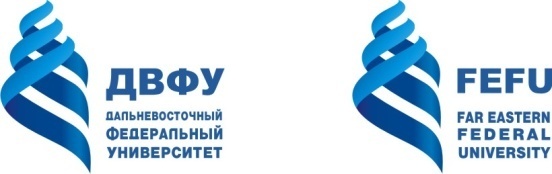 Федеральное государственное автономное образовательное учреждение высшего образования«Дальневосточный федеральный университет»(ДВФУ)ШКОЛА ЭКОНОМИКИ И МЕНЕДЖМЕНТАВсероссийский конкурс выпускных квалификационных работ в области маркетинга – 2016с 01 сентября по 15 ноября 2016 годаИНФОРМАЦИОННОЕ ПИСЬМО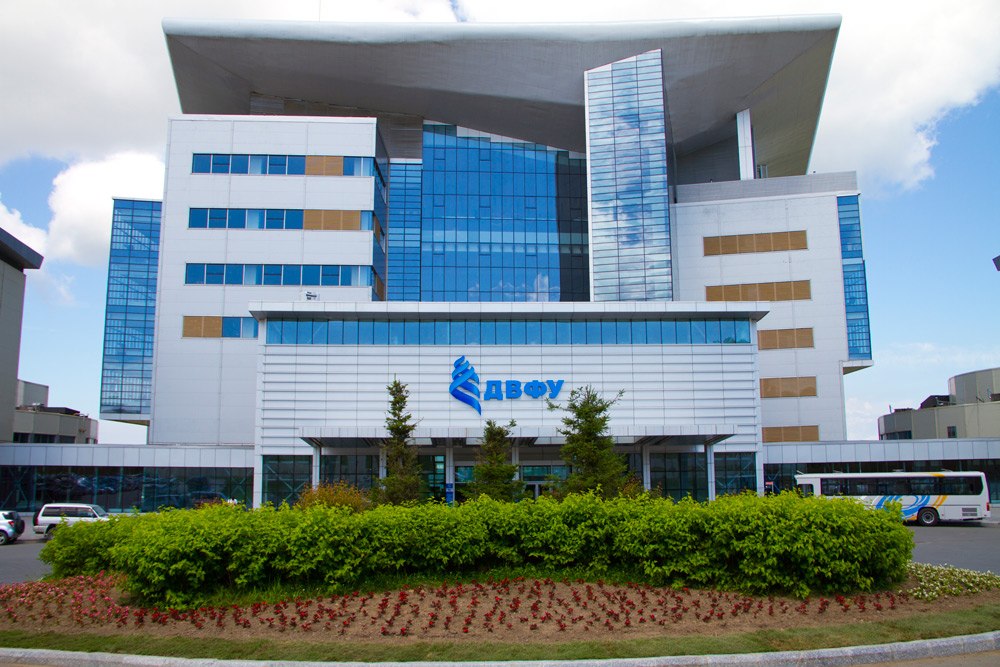 Владивосток2016Кафедра маркетинга, коммерции и логистики Школы экономики и менеджмента Дальневосточного федерального университета приглашает принять участие во Всероссийском конкурсе выпускных квалификационных работ в области маркетинга – 2016.	Всем участникам конкурса и их руководителям, независимо от призового места, будут вручаться сертификаты участников. Победителям и их научным руководителям – дипломы!Порядок представления работи рассмотрения их конкурсной комиссиейНа конкурс представляются копии выпускных квалификационных работ в области маркетинга выпускников (бакалавриат, магистратура), закончивших высшее учебное заведение в 2016 году. Все представленные на конкурс работы должны пройти внутривузовский этап отбора, что оформляется выпиской из решения заседания кафедры о выдвижении работ на конкурс.От одного вуза может быть представлено не более 2 работ.Для участия в конкурсе в адрес оргкомитета в срок до 31.10.2016 г. включительно (по почтовому штемпелю) должны быть высланы следующие документы:Выпускная квалификационная работа;Сведения об авторе и научном руководителе работы (Приложение);Выписка из решения заседания кафедры о выдвижении работы на конкурс;Отзыв научного руководителя;Акт (справка) о внедрении результатов работы (при наличии).При рассмотрении и оценки работ конкурсная комиссия будет руководствоваться следующими критериями:Актуальность темы работы;Наличие элементов научной новизны;Глубина проработки теоретических аспектов работы;Оригинальность и новизна идей, предложенных автором в практической части работы.Порядок оформления работВыпускные квалификационные работы должны быть представлены на конкурс в том виде, в каком они были приняты Государственной экзаменационной комиссией. Представленная работа должна быть переплетена.Оргкомитет оставляет за собой право отклонить работу от участия в конкурсе в случае ее представления с нарушением вышеуказанного порядка. Работы, представленные на конкурс, не возвращаются.ОРГКОМИТЕТВсероссийского конкурса выпускных квалификационных работ в области маркетинга – 2016Адрес: 690950, г. Владивосток, ул. Суханова, 8. ДВФУ, ШЭМ, кафедра маркетинга, коммерции и логистики. Пометка: «Всероссийский конкурс ВКР в области маркетинга – 2016». (Просьба на посылках, в строке «Кому:…», не указывать никаких фамилий и не отправлять заказными письмами).Члены оргкомитета:тел.: 8 914 701 63 79 (Троценко Анастасия Николаевна)E-mail: kmkl@dvfu.ru В теме сообщения указать: «Всероссийский конкурс ВКР в области маркетинга – 2016»ПриложениеСведения об авторе и научном руководителе работыАВТОРНАУЧНЫЙ РУКОВОДИТЕЛЬДата ___________________              Подпись                                                                         Подпись         автора работы                                                            научного руководителя___________________  					        ______________________Романова И.М.– д-р экон. наук, профессор, зав. кафедрой маркетинга, коммерции и логистики, руководитель ОП «Торговое дело»Носкова Е.В.– канд. экон. наук, доцент кафедры маркетинга, коммерции и логистики Троценко А.Н.– ассистент кафедры маркетинга, коммерции и логистикиСамофалов А.И.– специалист по учебно-методической работе 2 категории кафедры маркетинга, коммерции и логистикиКуликовский А.С.– специалист кафедры маркетинга, коммерции и логистикиФ.И.О. (полностью)Наименование вузаФакультет (институт)ГородГод окончанияТелефонE-mail:Ф.И.О. (полностью)Адрес места работы (с индексом)ДолжностьУченая степеньУченое званиеТелефонE-mail: